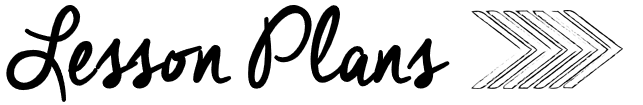 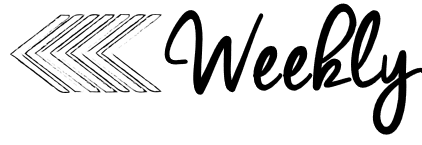 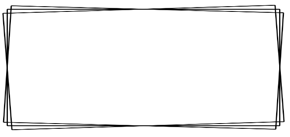 AMMondaytuesdaywednesdaythursdaycomputersMusiccomputersmusicPoetryTitle:   My TeddyPoem IntroductionRead poem on SmartBoard Standards:  RF K.1a, RF K.1cTitle:  My TeddyReview Title and DirectionalityID capital lettersStandards:  RF K.1a, RF K.1cTitle:  My Teddy
Differentiate between letters and wordsID sight words:  canStandards: RF K.1a, RF K.1cTitle:  My TeddyIllustrate PoemsStandards: RF K.1a, RF K.1cKinder phonicsWord Work:Introduce New Words – we & amPhonemic Awareness:Clapping SentencesLetter of the Week:Letter D (KinderPhonics)sound, movement, guided handwritingLettercise to wrap upStandards:  RF K.1d, RF.K.2a, RF K.3c Word Work:We & am on the word wallPhonemic Awareness:Counting Words in sentencesLetter of the Week:Letter E (KinderPhonics)sound, movement, guided handwritingLettercise to wrap upStandards:  RF K.1d, RF.K.2a, RF K.3cWord Work:Cheer Sight WordsPhonemic Awareness:Blending Compound WordsLetter of the Week:Letter F (KinderPhonics)sound, movement, guided handwritingLettercise to wrap upStandards:  RF K.1d, RF.K.2a, RF K.3cWord Work:Spelling City gamePhonemic Awareness:Blending Compound WordsLetter of the Week:Letter G (KinderPhonics)sound, movement, guided handwritingLettercise to wrap upStandards:  RF K.1d, RF.K.2a, RF K.3cKinder literacyMain Close Read: Rainbow FishSkills Focus:  Read Aloud for Enjoyment (minimal stops)Essential Questions – Turn and ShareIndependent Practice:Capture THIS and THATStandards:  RF.K.2 ,RL.K.1,  RL.K.2, RL.K.3, RL.K.4, RL.K.7, RL.K.9Main Close Read: Rainbow FishSkills Focus:  Reread text for Vocabulary (discuss words)“Living Anchor Chart” – add charactersIndependent Practice:Listen & DrawStandards:  RF.K.2 ,RL.K.1,  RL.K.2, RL.K.3, RL.K.4, RL.K.7, RL.K.9Main Close Read: Rainbow FishSkills Focus:  Reread parts of text to aide in text-dependent questions.  (comp. focus – connections)Independent Practice:Search & Find CharactersStandards:  RF.K.2 ,RL.K.1,  RL.K.2, RL.K.3, RL.K.4, RL.K.7, RL.K.9Main Close Read: Rainbow FishSkills Focus:  Review VocabularyRead “Mine-o-Saur” and compare/contrastIndependent Practice:Connect It – comparing textsStandards:  RF.K.2 ,RL.K.1,  RL.K.2, RL.K.3, RL.K.4, RL.K.7, RL.K.9Guided reading-Introducing Centers-Review Center Time Behavior ExpectationsReview Book Check-out ProceduresStudent Assessments-Introducing Centers-Review Center Time Expectations Work on Words ExpecttionsPractice ActivitiesStudent Assessments-Introducing Centers-Review Center Time Expectations Reviewing Skills ExpectationsPractice ActivitiesStudent Assessments-Introducing Centers-Review Center Time Expectations Practice Selecting CentersPractice ActivitiesStudent AssessmentsPMTuesdayWednesdayThursdayFridayGuided mathLesson Focus: Lesson 1.3/1.4Numbers 3 & 4(Groups 1 & 2)Table Materials:Number BookNumber Formation PosterLesson Activities: Read Number book – 3-4Number Formation Standards:   K.CC.4a, K.CC.4b, K.CC.4c, K.CC.5Lesson Focus: Lesson 1.3/1.4Numbers 3 & 4(Groups 1 & 2)Table Materials:Number BookNumber Formation PosterLesson Activities: Read Number book – 3-4Number Formation Standards:   K.CC.4a, K.CC.4b, K.CC.4c, K.CC.5Lesson Focus: Lesson 1.5/1.6Numbers 5 & 6(Groups 1 & 2)Table Materials:Number BookNumber Formation PosterLesson Activities: Read Number book – 5-6Number Formation Standards:   K.CC.4a, K.CC.4b, K.CC.4c, K.CC.5Lesson Focus: Lesson 1.5/1.6Numbers 5 & 6(Groups 3 & 4)Table Materials:Number BookNumber Formation PosterLesson Activities: Read Number book – 5-6Number Formation Standards:   K.CC.4a, K.CC.4b, K.CC.4c, K.CC.5SpecialsP EKinder Social SkillsTaking TurnsP EReading Buddieswith Mrs. Sharkey’s ClassKinder writingMini–Lesson: Illustration Unit: Lesson 4Hairstyles & Faces(Anchor Charts)Writing & Conferencing:Draw & color a person using shapes Standards:  W.K.3, W.K.1.3Mini–Lesson: Illustration Unit: Lesson 5Self Portrait(Review Anchor Charts)Writing & Conferencing:Draw & color self portraits Standards:  W.K.3, W.K.1.3Mini–Lesson: Illustration Unit: Lesson 6Shapes Person wit Hair/Face(Anchor Charts)Writing & Conferencing:Draw & color a person using shapes, hair, & faceStandards:  W.K.3, W.K.1.3Mini–Lesson: Illustration Unit: Lesson 7Adding Clothing(Anchor Charts)Writing & Conferencing:Draw & color a shape person with clothingStandards:  W.K.3, W.K.1.3Kindersocial studiesMini–Lesson:  Classroom Drills – Fire Drill What kind of noises?  What do we do?STAY CALM!Where do we go?Practice fire drill LibraryMini–Lesson:  Classroom Drills – Lockdown DrillWhat kind of noises?  What do we do?STAY CALM!Where do we go?Practice getting in our spot for Lockdown DrillArtRainbow Fish Art